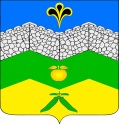 СОВЕТАДАГУМСКОГО СЕЛЬСКОГО ПОСЕЛЕНИЯКРЫМСКОГО РАЙОНАР Е Ш Е Н И Е  от 13.09.2018 г.                                                                                                     № 175 хутор АдагумОб утверждении перечня муниципальных услуг, которые являются необходимыми и обязательными для предоставления администрацией Адагумского сельского поселения Крымского района и организациями, участвующими в предоставлении муниципальных услуг  Руководствуясь представлением Крымской межрайонной прокуратуры от 27 июня 2018 года № 7-01-18/2236 и нормами Федерального закона от 27 июля 2010 года  № 210-ФЗ «Об организации предоставления государственных и муниципальных услуг», Совет Адагумского сельского поселения Крымского района, р е ш и л:1. Утвердить Перечень муниципальных услуг, которые являются необходимыми и обязательными для предоставления администрацией Адагумского сельского поселения Крымского района и организациями, участвующими в предоставлении муниципальных услуг (приложение № 1).2. Утвердить Порядок определения размера платы за оказание услуг, которые являются необходимыми и обязательными для предоставления администрацией Адагумского сельского поселения Крымского района и организациями, участвующими в предоставлении муниципальных услуг (приложение № 2).2. Обнародовать настоящее решение на информационных стендах Адагумского сельского поселения Крымского района и разместить на официальном сайте администрации Адагумского сельского поселения Крымского района в информационно-телекоммуникационной сети Интернет.3. Решение вступает в силу со дня официального обнародования.Глава Адагумского сельского поселенияКрымского района                                                                                         П. Д. БагмутПЕРЕЧЕНЬмуниципальных услуг, которые являются необходимыми и обязательными для предоставления администрацией Адагумского сельского поселения Крымского района и организациями, участвующими в предоставлении муниципальных услугЗаместитель главыАдагумского сельского поселенияКрамского района                                                                            А. В. Грицюта                                                                            ПРИЛОЖЕНИЕ № 2                                                                                   к решению Совета Адагумского сельского                                                                                   поселения Крымского района                                                                                   от 13.09.2018г. №  175ПОРЯДОКопределения размера платы за оказание услуг, которые являются необходимыми и обязательными для предоставления администрацией Адагумского сельского поселения Крымского района муниципальных услуг и организациями, участвующими в предоставлении муниципальных услуг1.Настоящий Порядок определения размера платы за оказание муниципальных услуг, которые являются необходимыми и обязательными для предоставления на территории Адагумского сельского поселения Крымского района, разработан в соответствии с Федеральным законом от 27 июля 2010 года №210-ФЗ «Об организации предоставления государственных и муниципальных услуг», Федеральным законом от 06 октября 2003 года №131-ФЗ «Об общих принципах организации местного самоуправления в Российской Федерации», уставом Адагумского сельского поселения Крымского района.2. К муниципальным услугам, которые являются необходимыми и обязательными для предоставления (далее - необходимые и обязательные услуги), относятся услуги, обращение заявителя за которыми необходимо для получения муниципальной услуги в соответствии с федеральным законодательством, законодательством Краснодарского края, муниципальными правовыми актами.3. Размер платы за оказание необходимой и обязательной услуги не может превышать экономически обоснованные расходы на ее оказание.4. Размер платы за оказание необходимых и обязательных услуг определяется в следующем порядке:4.1. Размер платы за необходимые и обязательные услуги, оказываемые федеральными органами исполнительной власти, исполнительными органами государственной власти и государственными органами Краснодарского края, федеральными государственными учреждениями и предприятиями, устанавливается в порядке и размерах, установленных законодательством Российской Федерации.4.2. Размер платы (тарифы) за необходимые и обязательные услуги, оказываемые администрацией Адагумского сельского поселения Крымского района, а также муниципальными учреждениями Адагумского сельского поселения Крымского района, устанавливается в соответствии с муниципальными правовыми актами об утверждении цен (тарифов) и размера платы за предоставление соответствующей услуги.При этом такие муниципальные правовые акты должны содержать обоснование расчетно-нормативных затрат на оказание необходимой и обязательной услуги, периодичность пересмотра платы за оказание необходимой и обязательной услуги.4.3. Размер платы за необходимые и обязательные услуги, оказываемых организациями независимо от организационно-правовой формы, за исключением указанных в подпунктах 4.1 и 4.2 пункта 4 настоящего Порядка, а также индивидуальными предпринимателями, устанавливается исполнителями таких услуг самостоятельно с учетом окупаемости затрат на их оказание, показателей рентабельности, уплаты налогов и сборов в соответствии с действующим законодательством Российской Федерации при условии соблюдения пункта 3 настоящего Порядка.5. В цену (тариф, плату) за необходимые и обязательные услуги могут быть включены в частности:расходы исполнителя на материалы;оплата труда работников;затраты на содержание и эксплуатацию, ремонт и техническое обслуживание основных средств и иного необходимого для оказания услуги имущества, а также на поддержание их в исправном (актуальном) состоянии;расходы на научные исследования опытно-конструкторские разработки; суммы начисленной амортизации.Заместитель главыАдагумского сельского поселенияКрымского района                                                                        А. В. ГрицютаПРИЛОЖЕНИЕ № 1к решению Совета Адагумского сельского поселения Крымского районаот 13.09.2018г.№  175№ п/пНаименование услугиПеречень муниципальных услуг, которые являются необходимыми и обязательными для предоставления Выдача разрешения (ордера) на проведение земляных работ на территории общего пользованияВыдача проектной документацииВыдача разрешения на право организации розничного рынкаВыдача документа, подтверждающего полномочия лица на осуществление действий от имени заявителяВыдача порубочного билета на территории Адагумского сельского поселения Крымского районаОтсутствуютПрисвоение, изменение и аннулирование адресовОтсутствуютПредоставление копий правовых актов администрации Адагумского сельского поселения Крымского районаОтсутствуютПредоставление услуги пользователям автомобильных дорог местного значения информации о состоянии автомобильных дорог на территории Адагумского сельского поселения Крымского районаОтсутствуютПредоставление выписки из похозяйственной книгиОтсутствуютВыдача разрешения на вступление в брак лицам, достигнувшим возраста шестнадцати летВыдача справки о наличии беременности несовершеннолетнейвыдача справки о призыве на военную службу